ДЕПАРТАМЕНТ ОБРАЗОВАНИЯ АДМИНИСТРАЦИИ ГОРОДА ТОМСКА Информационно-методический центр города ТомскаИНФОРМАЦИЯ с 13 МАРТА 2023 График индивидуальных консультаций и контакты методистов МАУ ИМЦ№п/п ФИОДолжностьДень, время консультацииВид связиВид связи№п/п ФИОДолжностьДень, время консультацииСотовый телефон Социальные сети Пустовалова Вега Вадимовна директор 8-923-415-39-97 (обязательно предварительное смс или сообщение в ватсапе, кто Вы) группа в Telegram 8-923-415-39-97 «Учимся жить устойчиво в глобальном мире!» https://t.me/+cjbMrCy89blkY2Jihttps://vk.com/id367868676 Злобина Анна Константиновна методист по управлению, зам.директора Четверг 08.30-13.00 15.00-18.00 WhatsApp  8-913-827- 66-58 8-953-929-16-77  группа в Telegram 8 953 929 16-77 Приглашение в группу по ссылкеhttps://t.me/+Fdn3iemBuJEzYTliВКонтакте https://vk.com/id493450438 Астапова Елена Викторовнаначальник отдела образовательных услугСреда08.30-13.00 15.00-18.00 WhatsApp  8-906-957-70-89группа в Telegram Координаторы по профильному обучениюhttps://t.me/+jd8Ib49sqHIyYTE6 Буркова Татьяна Дмитриевна методист по физике и астрономии Вторник     15.00-17.308-952-807-63-6116.00 до 20.00  ВКонтакте: https://vk.com/id678620870 Группа  учителей  физики в Telegram https://t.me/+yenQ-p9ex2IwNmFiБараболя  Светлана Анатольевна методист по математике вторник 14.00.-.17.00среда 10.00 - 13.00 8-961-098-16-01 группа в Telegram https://t.me/+yFTEbJ9B5_c1MDIyКоряковцева Ирина Владимировна методист по русскому языку и литературе Понедельник 15.00-17.30  Среда  15.00-17.30 8-952-679-66-53до 19.00 Группа в Telegram https://web.telegram.org/k/#-1602422419Надточий Елена Владимировна методист по физической культуре Вторник 15.30-17.00Среда 8.30-12.30Пятница 15.30-17.008-953-927-41-78  Telegram каналhttps://t.me/IMCfkTomsk(Учителя физической культуры г. Томска) Родионова Светлана Михайловна методист по иностранным языкам Вторник 14.00-17.00 8-913-858-61-66 Группа учителей иностранных языков в Telegram https://t.me/+D2LzWON_wc83Nzk6 Доронин Денис Андреевич методист по ОБЖ Пятница  09.00-12.00 8-923-444-24-38 (08.00-20.00) Группа в Telegram https://t.me/+_mp_IHNFKuI0ODFiТимофеева Алла Ивановна методист по детской и подростковой психологии Вторник 10.00 - 13.00 15.00 - 17.30 8-913-883-73-75 Группа в Telegram https://t.me/Pedagogi_psihologi_TomskaБовкун Татьяна Николаевна начальник отдела, зам.директораВторник 15.00-17.30 8-952-179-89-62 Группа в Telegram координаторов по профориентационной работе https://t.me/+nqaivbM1u-M4MzNiКоординаторы по добровольчеству/волонтерствуhttps://t.me/+91bPJI4whzwxYmYyДубонос Оксана Александровнаметодист по коррекционному образованиюСреда 15.00-18.008-909- 546-63-34Группа в Telegram https://t.me/+jSNUG0tDv-AzZDRiКутепова Татьяна Алексеевнаметодист по истории, обществознанию, праву, экономикеПонедельник16.00 - 17.308-952-802-54-45Группа в Telegram https://t.me/+n6SMTMnya_o2ZTMyОсипова Оксана Александровна методист, зам.директора Понедельник  08.30-16.00 8-952-892-54-40 звонки c 11.00-12.00, c 15.00-16.00 Группа в Telegram https://t.me/+VDkYQazjZu83YmViФатеева Ольга Ивановнаметодист по дошкольному образованиюПонедельник  08.30-16.00 WhatsApp, Telegramт. 8-952-891-98-71т. 43-05-32Группа в Telegram https://t.me/+VDkYQazjZu83YmViПимахова Александра Владимировнаметодист по профилактикеПонедельник  08.30-16.00 т. 8-906-848-32-41т. 43-05-32WhatsApp 
ПТГ “профилактика суицидального поведения”https://chat.whatsapp.com/JKF7RYWoRIZK27xp8Vq8vlTelegram “Психологи ДОУ”https://t.me/+T2K7-EzKS-o4MTAyКан Любовь Ивановна методист по начальным классам Вторник   08.30-13.00  14.00-17.30 8-913-110-58-15с 8.30 до  18.00канал в Telegram “Клуб “Молодой специалист”https://t.me/+3Qs16bKCdjgxYzIy 89131105815 Андрейченко Надежда Владимировна методист по начальным классам Вторник 14.00-17.30 8-923-419-61-00с 14.00 до 17.30 канал в Telegram “Учителя начальных классов г. Томска”https://t.me/+lbdB81VZJPJjMzQy89234196100Задорожная Елена Васильевна начальник отдела ЦМИО 8-952-152-18-78  с 8-30 до 17.30 Примакова Ирина Александровна методист отдела ЦМИО 43-05-21    с 8.30 до 7.30 Группа в Telegram” Учителей информатики”https://t.me/+pf4YB-uPZohiYWZi  Коннова Марина Владимировна методист по химии, биологии Вторник  09.00 - 13.00   14.00 - 17.00  43-05-20с 8.30 до 17.30 Группа в Telegram каналеhttps://t.me/+52-JrYgNqE1jM2IyПавленко Юлия Евгеньевна методист отдела ЦМИО 8-962-781-41-91Рыбина Марина Николаевна методист по работе с зам. директорами по воспитательной работеВторник14.30 - 16.30 43-05-20WhatsApp, Telegram8-952-893-25-69Группа  в Telegram https://t.me/+io3J7NAoebZjNDE6Яковлева Ольга Евгеньевна методист по художественной направленностиВторник14.30 - 16.30 8-923-404-20-30 Ягодкина Ксения Викторовна методист, сопровождение сайта  http://moodle.imc.tomsk.ru/  Выдача  удостоверений о прохождении КПК: вторник с 11.00 -12.30, 15.00 - 17.008-913-858-20-92 (What’sApp) Бланк Виктор Сергеевичметодист отдела ЦМИО 8-923-408-72-96Вакансия МАУ ИМЦ - методист по географии, технологииРезюме направлять на эл. адрес: imc@obr.admin.tomsk.ruСправки по телефону: тел. 43-05-20Вакансия МАУ ИМЦ - методист по географии, технологииРезюме направлять на эл. адрес: imc@obr.admin.tomsk.ruСправки по телефону: тел. 43-05-20Вакансия МАУ ИМЦ - методист по географии, технологииРезюме направлять на эл. адрес: imc@obr.admin.tomsk.ruСправки по телефону: тел. 43-05-20Вакансия МАУ ИМЦ - методист по географии, технологииРезюме направлять на эл. адрес: imc@obr.admin.tomsk.ruСправки по телефону: тел. 43-05-20Вакансия МАУ ИМЦ - методист по географии, технологииРезюме направлять на эл. адрес: imc@obr.admin.tomsk.ruСправки по телефону: тел. 43-05-20№№МероприятиеСроки Место Место Для заместителей директоров УР, УВР, НМР, МР, ИД:Для заместителей директоров УР, УВР, НМР, МР, ИД:Для заместителей директоров УР, УВР, НМР, МР, ИД:Для заместителей директоров УР, УВР, НМР, МР, ИД:Для зам. директоров по НМР, МР, ИД:Семинар «Интерактивные формы организации методической работы в ОУ» Явка только для  ООУ № 3, 5, 11, 12, 14, 22, 23, 24, 25, 26, 30, 33, 34, 35, 37, 38, 40, 41, 42, 44, 46, 49, 50, 53, 54, 55, 56, 58, 64, 65, 66, Гуманитарный лицей15.03.2023 15.00МАОУ лицей  № 7МАОУ лицей  № 7Для зам. директоров со стажем управленческой деятельности 0-5 лет по учебной работе и ШНОРов-23:Управленческая мастерская: ВШК от "А" до "Я"Приглашаются зам. директора ООУ № 3, 5, 15, 22, 25, 28, 31, 33, 35, 40, 44, 46, 49,50, 51, 54, 64, 65, 66. Регистрация по ссылке: https://forms.yandex.ru/cloud/64014c9a3e9d080cd15a97a3/ 22.03.202313.00МАОУ гимназия № 26МАОУ гимназия № 26Для зам. директоров по учебной работе 1-11 классовСовещание «Анализ результатов мониторинговых исследований ЦОКО: проблемы и меры по их устранению»Представительство от ООУ по 1 чел. обязательно.Регистрация по ссылке: https://forms.yandex.ru/cloud/64015395c09c0233ecbfd0ef/ 29.03.2023 10.00Уточняется Уточняется Для молодых педагогов Для молодых педагогов Для молодых педагогов Для молодых педагогов Для молодых педагогов 2.Дистанционный конкурс методических разработок «Педагогический дуэт»Приглашаем к участию педагогических работников ООУ и УДО.В Конкурсе участвуют только команды из 2-х человек: начинающий педагог до 30 лет (стаж до 3-и лет включительно) и педагог – наставник.Для участия необходимо заполнить заявку (Приложение) и прислать одновременно с конкурсными материалами (либо ссылками на место размещения материалов) в организационный комитет по электронной почте valiullinanz@yandex.ru  с 14.03.2023 г. по 20.03.2023 г. включительно.Координатор: Валиуллина Наталия Захаровна, заместитель директора по УМР МАОУ лицея № 7 г. Томска, тел. 89138529758, valiullinanz@yandex.ru Подробнее с положением можно ознакомиться по ссылке - http://imc.tomsk.ru/?page_id=730714.03.- 21.04.2023дистанционнодистанционно2.Семинар «Содержание, технологии и методики активного обучения в контексте обновленных ФГОС».К участию приглашаются молодые и опытные педагоги образовательных организаций.До 15.03.2023 г.  участникам необходимо подать заявку по ссылке https://forms.yandex.ru/u/63cfaa8a3e9d08000e08041b/Координатор: Курушин Павел Дмитриевич, заместитель директора по НМР МБОУ СОШ № 70 г. Томска, т. 8 952 180 70 25, e-mail: unamepavel@mail.ru Подробнее с положением можно ознакомиться по ссылке - http://imc.tomsk.ru/?page_id=730715.03.-22.03.2023дистанционнодистанционно3.Для учителей начальных классов Для учителей начальных классов Для учителей начальных классов Для учителей начальных классов 3.Информационное совещание «Организация проведения ВПР по русскому языку, оценивание по заданным критериям». Обязательное участие ОО № 3,4,13,22,23,26,29,32,37,40,43,49,53,55, Академического лицея, Школы «Перспектива».Регистрация по ссылке https://forms.yandex.ru/u/64099e0e6938720e23e3b517/с 16.03.2023Moodle Moodle 3.Дистанционная викторина «Расти здоровым!» для обучающихся 2 -х классовПредварительная заявка не требуется, все желающие могут принять участие в день проведения викторины по ссылке  https://forms.gle/Hx46jTmvFTMDHqWf716.03.202310.00-14.00дистанционнодистанционно3.Дистанционный конкурс по литературному чтению для обучающихся 3-4-х классов «Творческий мир К. Д. Ушинского», приуроченный к 200 - летию со дня рождения. От ОУ одна команда в составе 4 человек. Координатор: Хорошко Дарья Петровна, учитель начальных классов, xoroshko80@yandex.ru, 8-905-990-91-61. 18.03.202310.00-12.00дистанционнодистанционно4.      Для учителей физикиДля учителей физикиДля учителей физикиДля учителей физики4.      Приглашаем учеников 11 классов и учителей физики на тренинг - погружение «ЕГЭ по Физике 2023. Как не потерять баллы, решая задания по электродинамике?» в рамках тьюториала «ПРО100_ГИА». Тренинг ведет эксперт ЕГЭ учитель физики Кукина Елена Леонидовна, учитель физики МАОУ СОШ № 37 г. Томска.Для участия в тренинг - погружении необходимо пройти регистрацию по ссылке: https://forms.yandex.ru/cloud/639ad48073cee738cce49f44/ Явка обязательна для ОУ СОШ № 4,5, 15,11,19, 23,35,44,50,5114.03.2023 15.00 http://moodle.imc.tomsk.ruhttp://moodle.imc.tomsk.ru4.      Приглашаем учителей физики принять активное участие в дистанционном семинаре «Способы формирования естественнонаучной грамотности в условиях обновленных ФГОС» в рамках стажировочной площадки СОШ № 70 г. Томска. Для участия в семинаре необходимо пройти регистрацию до 16 марта по ссылке: https://forms.yandex.ru/u/63f5c12f02848f0017d645a8/до 16.03.2023https://forms.yandex.ru/u/63f5c12f02848f0017d645a8/https://forms.yandex.ru/u/63f5c12f02848f0017d645a8/4.      Тренинги-погружения для обучающихся  9 классов и учителей физики можно посмотреть в любое удобное для Вас время в записи на http://moodle.imc.tomsk.ru.Практикум подготовки обучающихся к ГИА по отдельным темам школьного курса физики  по ссылке: http://moodle.imc.tomsk.ru/mod/bigbluebuttonbn/view.php?id=4452В течение годаОфлайн http://moodle.imc.tomsk.ruОфлайн http://moodle.imc.tomsk.ru4.      Онлайн-консультации разработчиков по подготовке к ЕГЭ-2023 «ЕГЭ подкаст на все 100!» по ссылке: https://vk.com/id678620870В течение годаhttps://vk.com/id678620870https://vk.com/id6786208704.      Школа молодого учителя. Индивидуальные консультации «Формирование функциональной грамотности с использованием РЭШ». Время проведения консультации необходимо предварительно согласовать по ниже представленным контактам: Контактные телефоны: руководитель ШМУ педагог - наставник Козина Елена Сергеевна, 8-909-542-04-60, руководитель ШМУ молодой специалист Самойлов Виктор Сергеевич, 8-913-871-03-58, методист Буркова Татьяна Дмитриевна,  8-952-807-63-61В течение  месяца5. Для учителей биологии и химииДля учителей биологии и химииДля учителей биологии и химииДля учителей биологии и химии5. Всероссийской конференции школьников «Юные дарования», секции «Биология», «Химия».Заявки принимаются по ссылке: https://forms.yandex.ru/cloud/640a9149505690004edc2694/  20-24.03.2023МАУ ИМЦ МАУ ИМЦ 5. Тьюториал «ПРО100_ГИА: БИОЛОГИЯ»Тренинг № 3 «Пробный шар» по подготовке к ОГЭ по биологии. Задания будут отправлены учителям-кураторам команд14-18.03.2023МАОУ ООШ № 38, ООМАОУ ООШ № 38, ОО5. Экспериментальный тур XVI областного турнира Химический бой, соревнуются капитаны команд16.03.2023НИ ТПУМБОУ лицей при ТПУНИ ТПУМБОУ лицей при ТПУ5. Семинар «Повышение учебной мотивации обучающихся. Нестандартные формы урока и внеурочной деятельности»22.03.202311.00МАОУ СОШ № 4 им. И.С. ЧерныхМАОУ СОШ № 4 им. И.С. Черных5. ТПУ приглашает обучающихся 10-11 классов на Университетские субботы по химии, бесплатные занятия по подготовке к ЕГЭ в очном или онлайн формате.Занятия проходят каждую субботу.Место проведения:• очно: Томск, пр. Ленина, 43а, учебный корпус № 2, аудитория 211• онлайн ссылка будет отправлена после регистрацииРегистрация обязательна: https://b24-ktq6tm.bitrix24.site/crm_form_7cdx4/?event_id=2827  Справки по тел.: 8 (3822) 701-602 Подробная информация по проекту Университетские субботы https://abiturient.tpu.ru/university-saturdaysкаждая субботас 16.30 до 18.00НИ ТПУ, корп. № 2, ауд. 211НИ ТПУ, корп. № 2, ауд. 2116.Для учителей математикиДля учителей математикиДля учителей математикиДля учителей математики6.Всероссийской конференции школьников «Юные дарования», секции «Математика». Заявки принимаются по ссылке: .https://forms.yandex.ru/cloud/63c9feb9eb6146a5a56aec5e/ До 20 марта 2023 года осуществляется приём конкурсных материалов по электронным адресам: barabolytomsk@gmail.com , matematika_imc2015@mail.ru Конкурсные материалы должны содержать: презентацию, тезисы, скан итогов проверки текста тезисов на антиплагиат (для проверки используйте сайт https://text.ru/antiplagiat), ссылку на видеоролик выступления участника/ов длительностью до 7 минут. Требования к оформлению работы представлены в Положении (проект) в Приложении № 2 по ссылке http://imc.tomsk.ru/?page_id=40178 20-24.03.2023МАУ ИМЦМАУ ИМЦ6.МАУ ИМЦ приглашает обучающихся 8-9 классов на тренинги-погружения по ОГЭ с 20-22 марта в 11.00 в дистанционной форме на http://moodle.imc.tomsk.ru  Расписание занятий будет размещено в телеграмм-канале. Пригласите на тренинг обучающихся ( необходима предварительная регистрация на Moodle20-22.03.2023http://moodle.imc.tomsk.ruhttp://moodle.imc.tomsk.ru6.ТГПУ приглашает обучающихся 10-11 классов и учителей математики в дни весенних каникул, с 20 по 24 марта 2023 г., принять участие в работе традиционной областной весенней Математической школы «Готовимся к ЕГЭ по математике» и курсов повышения квалификации «Формирование содержания образования по математике в условиях перехода на обновленные ФГОС» для учителей математики и обучающихся г. Томска и Томской области. Заявки принимаются до 17 марта! Заявки и справки по адресу: 634041, г. Томск, пр. Комсомольский, 75 (корпус № 1 ТГПУ), ауд. 5/01 тел. (3822) 57-66-87,  89138276687 E-mail: anpodstrigich@mail.ru заявка в свободной форме (указать ФИО, школу, класс, телефон) С 20.03-24.03ТГПУТГПУ6.В рамках стажировочной площадки Пушкарева Татьяна Григорьевна, учитель математики МАОУ Сибирского лицея, проводит индивидуальные консультации по подготовке к ЕГЭ (по согласованию). Контактный телефон: 8-913-104-82-22, Пушкарева Татьяна Григорьевна. В течение года6.Уважаемые коллеги!Тренинги-погружения для обучающихся  8-9 классов и учителей математики можно посмотреть в любое удобное для Вас время в записи на http://moodle.imc.tomsk.ru.Практикум подготовки обучающихся к ГИА по отдельным темам школьного курса математики по ссылке http://moodle.imc.tomsk.ru/enrol/index.php?id=11	или QR-КОД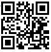 В течение годаОфлайн http://moodle.imc.tomsk.ruОфлайн http://moodle.imc.tomsk.ru6.Онлайн-консультация ФИПИ по подготовке к ЕГЭ-2022 «Математика. "На все 100!"»  https://youtu.be/6qVeS18VB2QВ течение года7.Для учителей русского языка и литературы7.1. Заявки на муниципальный этап Конкурса «Живая классика» направлять на imc@obr.admin.tomsk.ru с указанием темы письма «Название ОУ, отчет-заявка «Живая классика» до 15.03.23г Формы  отчетов доступны по ссылке http://imc.tomsk.ru/?page_id=241 До 15.03.20232. Тематическая консультация «Подготовка к выполнению задания 12 ЕГЭ по русскому языку» Ведущая: Бучацкая Оксана Михайловна, учитель русского языка и литературы МАОУ гимназии № 18. Просмотр доступен по ссылке  http://moodle.imc.tomsk.ru/mod/page/view.php?id=4569До 30.03.23МАОУ гимназия № 18МАОУ гимназия № 183. Кафедра русского языка ТГПУ совместно с МАУ ИМЦ г. Томска приглашает школьников принять участие   в XIII Городском риторическом турнире! Заявки (ФИО участника, ООУ, тема, ФИО педагога, конт. тел) направлять до 16 марта 2023 г.  на stylistica@tspu.edu.ru.  Формат очный. Контактная информация по тел.31-12-47 Турнир состоится 22.03.23г.До 16.03.23ТГПУТГПУ8.Для учителей истории, обществознания, права8.Семинар «Актуальные проблемы преподавания обществознания и истории»23.03.2310.00МАОУ гимназия №56МАОУ гимназия №568. Приглашаем обучающихся 10-11 классов к участию в городской интеллектуально - познавательной игре «История и современность». Заявки на игру (Ф.И.О., класс, ОУ, Ф.И.О. руководителя, почта) принимаются в электронном варианте. В срок до 11 марта 2023 года на электронную почту akovalev1988@list.ru   Координатор: Ковалев Алексей Юрьевич – учитель истории МАОУ гимназии № 26 г. Томска, тел. 8-923-433-19-8813 марта   с 14.00 до 15. 00.МАОУ гимназии № 26 МАОУ гимназии № 26 9.Для учителей информатикиДля учителей информатикиДля учителей информатикиДля учителей информатики9.Всероссийская конференция школьников «Юные дарования», секции «Информатика».Заявки принимаются по ссылке: https://forms.yandex.ru/cloud/640aa24fc769f10984577002/ До 20 марта 2023 года осуществляется приём конкурсных материалов по электронному адресу:  primakova62_62@mail.ru  Конкурсные материалы должны содержать: презентацию, тезисы, скан итогов проверки текста тезисов на антиплагиат (для проверки используйте сайт https://text.ru/antiplagiat ), ссылку на видеоролик выступления участника/ов длительностью до 7 минут. Требования к оформлению работы представлены в Положении (приложение № 2) на сайте http://imc.tomsk.ru/?page_id=40178 . 20-24.03.2023МАУ ИМЦМАУ ИМЦ10.Для педагогов-психологов в ООУ и УДО10.Школа начинающих педагогов-психологов ОУ и УДО.  Заседание № 6. Семинар-практикум «Психолого-педагогическое сопровождение одаренных детей» 15.03.202310.0015.03.202310.00МАОУ СОШ № 3510.Школа начинающих кураторов школьных служб медиации (примирения). Тема «Работа с обучающимися, участниками ШСП»15.03.202314.0015.03.202314.00МАОУ СОШ № 3011.Для педагогов-психологов в ДООДля педагогов-психологов в ДООДля педагогов-психологов в ДООДля педагогов-психологов в ДОО11.Школа начинающих педагогов- психологов ДОО Заседание № 6 Семинар-практикум15.03.202310.0015.03.202310.00МАДОУ N 82 Иркутский тракт 175/311.Проблемно-творческая группа педагогов-психологов ДОО Заседание №6 Семинар-практикум15.03.202311.0015.03.202311.00МАДОУ № 48 (1)ул. Бела Куна 24/1 11.Всероссийская Акция «Час Земли: разговоры о важном в темноте»24.03-26.03.2023 24.03-26.03.2023 http://partner-unitwin.net/Городской творческий конкурс для обучающихся 3-11 лет «Весенняя капель»Прием работдо20.04.2023Прием работдо20.04.2023http://imc.tomsk.ru/12.Для педагогов-логопедов  ДОО12.Семинар «Технологии обучения детей с тяжелыми множественными нарушениями развития (ТМНР)»15.03.202310.00МБОУ ООШ № 45ул. Иркутский тракт, 140/1МБОУ ООШ № 45ул. Иркутский тракт, 140/113.Для педагогов  ДООДля педагогов  ДООДля педагогов  ДООДля педагогов  ДОО13.МСП. Семинар-практикум  «Развитие предпосылок инженерного мышления дошкольников через разные виды деятельности» (во исполнение распоряжения ДО администрации Города Томска от 31.10.2022 № 1063р «О присвоении статуса муниципальной стажировочной площадки в рамках реализации мероприятий городской программы «Развитие пространственного мышления дошкольников как основа формирования естественно-научных, цифровых и инженерных компетенций человека будущего»)16.03.2023 9.00МАДОУ № 73  ул. Береговая 10МАДОУ № 73  ул. Береговая 1013.Семинар-практикум «Развивая пространственное мышление дошкольников, формируем компетенции человека будущего»14.03.2023 9.00МАДОУ № 94ул. 79 Гвардейской дивизии, 16/1МАДОУ № 94ул. 79 Гвардейской дивизии, 16/113.МСП. Семинар «Использование современного конструктора - как способ развития инженерных компетенций у детей дошкольного возраста» (во исполнение распоряжения ДО администрации Города Томска от 31.10.2022 № 1063р «О присвоении статуса муниципальной стажировочной площадки в рамках реализации мероприятий городской программы «Развитие пространственного мышления дошкольников как основа формирования естественно-научных, цифровых и инженерных компетенций человека будущего»)15.03.2023 9.30МАДОУ № 3г. Томск, пос. Светлый 36МАДОУ № 3г. Томск, пос. Светлый 3613. Всероссийский конкурс для обучающихся ДОУ, УДО и ОО «Наследие России: весенний экологический календарь»Прием работ до 19.05.2023http://partner-unitwin.net/http://partner-unitwin.net/13.Межрегиональная экологическая акция «Сдавать и не сдаваться: ТКО – сортируй и утилизируй» Прием работ с 20 марта  по 10 апреля 2023 http://partner-unitwin.net/http://partner-unitwin.net/13.Городской творческий конкурс для обучающихся 3-11 лет «Весенняя капель»Прием работдо20.04.2023http://imc.tomsk.ru/http://imc.tomsk.ru/13.Всероссийская Акция «Час Земли: разговоры о важном в темноте»24.03-26.03.2023 http://partner-unitwin.net/http://partner-unitwin.net/13.Всероссийский конкурс «Калейдоскоп профессий»с 22.01 - 15.03.2023http://partner-unitwin.net/http://partner-unitwin.net/14.Для учителей иностранного языкаДля учителей иностранного языкаДля учителей иностранного языкаДля учителей иностранного языка14.Офлайн мастер-класс «Самооценивание один из важных навыков формирования функциональной грамотности на уроках английского языка»Проводит Гасс Светлана Александровна, учитель английского языка МБОУ Академического лицея г. Томска им.  Г.А. Псахьедо 17.03.2023http://moodle.imc.tomsk.ru/mod/page/view.php?id=4564http://moodle.imc.tomsk.ru/mod/page/view.php?id=456414.Офлайн семинар-практикум «Современный урок иностранного языка»Проводят учителя английского языка МАОУ СОШ  № 4 им. И.С. Черныхдо 17.03.2023http://moodle.imc.tomsk.ru/mod/page/view.php?id=4564http://moodle.imc.tomsk.ru/mod/page/view.php?id=456414.Дистанционная интерактивная игра «Эко-квест» «Save the animals, save the Earth!» для обучающихся 7-9 классов. В игре участвуют команды в составе 5 человек. Прием заявок с 20.02 до 28.02.2023г на электронную почту   volkovaelenavalentinovna@mail.ru с пометкой «Эко-квест». Координатор конкурса: Волкова Елена Валентиновна, учитель английского языка МАОУлицея № 7, volkovaelenavalentinovna@mail.ru, телефон 8-913-100-23-6720.02.2023 -20.03.2023МАОУ лицей № 7МАОУ лицей № 714.Очно олимпиада по немецкому языку для обучающихся 2-4 классов. Прием заявок до 18.03.2023г по адресу: kruglik@tspu.edu.ru.  Координатор: Круглова Людмила Васильевна, зам. директора по НМР, телефон: 8 (3822) 55 40 68, e-mail:kruglik@tspu.edu.ru21.03.2023 10.00МАОУ прогимназия «Кристина»МАОУ прогимназия «Кристина»14.Заочный конкурс «Grammar Experts»/ «Die Kenner der Grammatik» для обучающихся 7-8 классов, изучающих английский/ немецкий язык как второй иностранный язык. Прием заявок до 13.03.2023г по sushkova_el@mail.ru. В ответ на заявку будет отправлена ссылка на электронный ресурс, где будут размещены конкурсные задания. Доступ к заданиям будет открыт:13.03.2023 – 14.03.2023.  Координатор конкурса: Сушкова Екатерина Леонидовна, учитель английского языка МАОУ гимназии № 26, телефон  8 913 860 40 68, sushkova_el@mail.ru.13.03.2023 – 14.03.2023МАОУ гимназия № 26МАОУ гимназия № 2614.Заочная страноведческая конференция «Этот удивительный мир» для обучающихся 3-11 классов, изучающих английский, немецкий, польский языки. Заявки и видеозапись выступления принимаются до 31.03.2023г по e-mail: sushkova_el@mail.ruКоординатор конкурса: Сушкова Екатерина Леонидовна, учитель английского языка МАОУ гимназии № 26, телефон  8 913 860 40 68, sushkova_el@mail.ru.31.03.2023МАОУ гимназия № 26МАОУ гимназия № 2615.Для учителей физической культуры15.Семинар – практикум «Интеграция образовательных программ по учебному предмету «Физическая культура» с программами внеурочной деятельности, воспитания и социализации обучающихся»Внимание!!! Спортивная форма и обувь обязательнаВопросы по тел. 8-953-927-4178 Надточий Елена Владимировна15.03.2023 10.00МАОУ гимназия № 13МАОУ гимназия № 1315.Совещание «Муниципальный план мероприятий по проведению в городе Томске года педагога и наставника в 2023 году»15.03.2023 11.00МАОУ гимназия № 13МАОУ гимназия № 1315.День учителей физической культуры «Как использовать различные источники информации в уроках физической культуры»Желающие поделиться опытом работы по теме «Как использовать различные источники информации в уроке физической культуры» (презентация методических разработок, заданий, рабочих листов, мастер-классы, фрагменты занятий и др.)Заявки для участия принимаются по ссылке https://forms.yandex.ru/u/63ec952e3e9d080e197fa73d/   до 15.03.23г.Вопросы по тел. 8-913-823-4908 Надточий Елена Владимировна22.03.2023с 11.00-13.00МАОУ СОШ № 27 им.Г.Н. ВорошиловаМАОУ СОШ № 27 им.Г.Н. Ворошилова16.Для преподавателей-организаторов ОБЖ Для преподавателей-организаторов ОБЖ Для преподавателей-организаторов ОБЖ Для преподавателей-организаторов ОБЖ 16.Семинар «Приемы формирования глобальных компетенций у обучающихся на уроках ОБЖ»17.03.202310.00МАОУ СОШ № 28МАОУ СОШ № 2817.Для обучающихся 4-8 классовДля обучающихся 4-8 классовДля обучающихся 4-8 классовДля обучающихся 4-8 классов17.Всероссийский конкурс для обучающихся ДОУ, УДО и ОО «Наследие России: зимний экологический календарь»Прием работ до 01.03.2023http://partner-unitwin.net/http://partner-unitwin.net/http://partner-unitwin.net/17.Всероссийская Экоакция «Вторая жизнь вещам»	Прием работдо01.03.2023http://partner-unitwin.net/http://partner-unitwin.net/http://partner-unitwin.net/17.Муниципальная стажировочная площадка на базе МАОУ СОШ № 67 приглашает школьников 5-11 классов принять участие в открытой проектно-исследовательской конференции «Человек. Природа. Общество».Первый этап – заочный (01 апреля - 15 апреля 2023).Второй этап - очная защита работ – 22 апреля 2023 в 09.00 в МАОУ СОШ № 67 Защита работ проводится в очно - заочном формате в 2-х возрастных категориях:1) учащиеся 5-8 классов, 2) учащиеся 9-11 классов.Положение доступно по ссылке https://disk.yandex.ru/i/sTjl7MwSJizOfQМАОУ СОШ № 67МАОУ СОШ № 67МАОУ СОШ № 6718.Мероприятия в рамках муниципальной образовательной сети по сопровождению одарённых детей   http://imc.tomsk.ru/?page_id=34955 Мероприятия в рамках муниципальной образовательной сети по сопровождению одарённых детей   http://imc.tomsk.ru/?page_id=34955 Мероприятия в рамках муниципальной образовательной сети по сопровождению одарённых детей   http://imc.tomsk.ru/?page_id=34955 Мероприятия в рамках муниципальной образовательной сети по сопровождению одарённых детей   http://imc.tomsk.ru/?page_id=34955 18.      Муниципальная интегрированная викторина «Азбука Пифагора» является образовательным событием, предоставляющим возможность для реализации творческого и интеллектуального потенциала обучающихся и педагогов г. Томска. Игра проводится в рамках муниципальной образовательной сети по сопровождению одарённых детей.Дата мероприятия – 13 марта – 18 марта 2023 года. Предварительной регистрации не требуется. Викторина пройдет в режиме of-line на платформе Яндекс. В период с 13.03.2023г. по 18.03.2023г. будет открыта ссылка на Яндекс-форму https://forms.yandex.ru/cloud/63f9cd79d046885485ee060c/ .с 13.03.2023 по 18.03.2023МАОУ СОШ № 58МАОУ СОШ № 58МАОУ СОШ № 5818.17 марта 2023 года в МАОУ CОШ № 43 г. Томска проводит ежегодную научно - практическую конференцию «Старт в науку» в офлайн-формате. В Конференции могут принять участие обучающиеся 1–11-х классов общеобразовательных учреждений г. Томска и Томской области. Сроки и этапы проведения конференции. Конференция проводится в два этапа.1 этап – подача в оргкомитет заявки на участие в конференции до 15 марта текущего учебного года;2 этап. - Работа секций. 17 марта 2022г. В 14.00ч.Заявки на конференцию. До 15 марта 2023 года необходимо представить в Оргкомитет заявку согласно форме в Приложениях 1. Заявки присылаются: -по адресу: 634063. г. Томск, ул. Новосибирская, д. 38-по тел. /факс: (3822) 67-53-90, (пометка: оргкомитет конференции) -по e-mail: school43@avmailer.ruКоординатор конференции: Владимирова Ольга Александровна, заместитель директора по НМР; контактный телефон: р.т. 67-83-13 прием заявок до 15.03.2023МАОУ CОШ № 43МАОУ CОШ № 43МАОУ CОШ № 4318.8 апреля 2023г. МАОУ гимназия № 18 г. Томска проводят региональную с международным участием научно-практическую конференцию педагогов и обучающихся общеобразовательных учреждений «Диалоги с Сократом». Для участия в конференции до 01 апреля 2023 в оргкомитет по электронной почте dialogisokrat@gmail.com должны быть представлены следующие документы:-заявка на участие в конференции;- тезисы работы.Требования к тезисам представлены в Положении о конференции. Оргкомитет конференции:Почтовый адрес: 634012, г. Томск, ул. Киевская, д.111Контактные телефоны: (8-3822) 55-40-08 (Кривоносова Елена Владимировна)Е-mail: dialogisokrat@gmail.comПоложение о конференции, Информационное письмо размещены на сайте гимназии:http://gimnaziya18.tomsk.ru/dialogissokratom прием заявок до 01 апреля 2023МАОУ Гимназия № 18МАОУ Гимназия № 18МАОУ Гимназия № 1818.17 марта 2023 года МАОУ CОШ № 43 г. Томска проводит ежегодную научно - практическую конференцию «Удивительный мир математики» для обучающихся 5-11 классов. Сроки и этапы проведения конференции.Конференция проводится в два этапа.1 этап – подача в оргкомитет заявки на участие в конференции до 15 марта текущего учебного года;2 этап. - Работа по секциям. 17 марта 2023 г. в 14.00До 15 марта 2023 года необходимо представить в Оргкомитет заявку согласно форме в Приложениях 1. Заявки присылаются:-по адресу: 634063. г. Томск, ул. Новосибирская, д. 38 -по  тел. /факс: (3822) 67-53-90, (пометка: оргкомитет конференции) -по e-mail: school43@avmailer.ru -Владимирова Ольга Александровна, заместитель директора по НМР;-контактный телефон: р.т. 67-83-13. прием заявок до 15.03.2023МАОУ CОШ № 43 МАОУ CОШ № 43 МАОУ CОШ № 43 19.Уважаемые участники городской программы ПрофГид модуль «Психолого- педагогический класс: перезагрузка»Состоится профессиональная проба «Психолог», которую проведет педагог – психолог Рождественская Алина Николаевна. Приглашаем к участию 9-11- классы, обучающихся психолого-педагогических классов города и области.Форма заявки: (ФИО, класс, № сертификата доп. образования, ФИО руководителя, контактный телефон). Заявки присылаем не позднее 27 марта (понедельник) 2023 года.Куратор программы –Пенкина Л.П., педагог дополнительного образования, e-mail: lpenkina@cpc.tomsk.30.03.2023 15.00-15.40МАОУ «Планирование карьеры»МАОУ «Планирование карьеры»МАОУ «Планирование карьеры»20.Экскурсионно-просветительский центр ТГУ приглашает школьников 8 — 11 классов принять участие в практикуме «Живая Земля» (количество мест ограничено).18 марта 2023 года с 10:00 до 14:00 в главном корпусе и в научных лабораториях ТГУ состоится ежегодный естественно-научный практикум «Живая земля» для школьников.Практикум «Живая Земля» – комплекс практических занятий для учащихся 8 – 11 классов, специально разработанный сотрудниками и студентами Биологического института, геолого-географического факультета и приглашенных специалистов. Мероприятие проводится бесплатно.В программе практикума – интерактивные площадки, подготовленные студентами и сотрудниками Биологического института, геолого-географического и химического факультетов по направлениям почвоведение, палеонтология, агрономия, зоология, лесное хозяйство, энтомология, география и химия.К участию приглашаются группы от 10 до 15 человек. Заявку можно оформить на сайте Экскурсионно-просветительского центра ТГУ до 14 марта (включительно) – https://museum.tsu.ru/school/paty/2/zayavka#. Количество мест ограничено!По вопросам обращайтесь в Экскурсионно-просветительский центр ТГУ по тел. 52 98 34 или по эл. почте: mustsu@mail.ru.Экскурсионно-просветительский центр ТГУ приглашает школьников 8 — 11 классов принять участие в практикуме «Живая Земля» (количество мест ограничено).18 марта 2023 года с 10:00 до 14:00 в главном корпусе и в научных лабораториях ТГУ состоится ежегодный естественно-научный практикум «Живая земля» для школьников.Практикум «Живая Земля» – комплекс практических занятий для учащихся 8 – 11 классов, специально разработанный сотрудниками и студентами Биологического института, геолого-географического факультета и приглашенных специалистов. Мероприятие проводится бесплатно.В программе практикума – интерактивные площадки, подготовленные студентами и сотрудниками Биологического института, геолого-географического и химического факультетов по направлениям почвоведение, палеонтология, агрономия, зоология, лесное хозяйство, энтомология, география и химия.К участию приглашаются группы от 10 до 15 человек. Заявку можно оформить на сайте Экскурсионно-просветительского центра ТГУ до 14 марта (включительно) – https://museum.tsu.ru/school/paty/2/zayavka#. Количество мест ограничено!По вопросам обращайтесь в Экскурсионно-просветительский центр ТГУ по тел. 52 98 34 или по эл. почте: mustsu@mail.ru.Экскурсионно-просветительский центр ТГУ приглашает школьников 8 — 11 классов принять участие в практикуме «Живая Земля» (количество мест ограничено).18 марта 2023 года с 10:00 до 14:00 в главном корпусе и в научных лабораториях ТГУ состоится ежегодный естественно-научный практикум «Живая земля» для школьников.Практикум «Живая Земля» – комплекс практических занятий для учащихся 8 – 11 классов, специально разработанный сотрудниками и студентами Биологического института, геолого-географического факультета и приглашенных специалистов. Мероприятие проводится бесплатно.В программе практикума – интерактивные площадки, подготовленные студентами и сотрудниками Биологического института, геолого-географического и химического факультетов по направлениям почвоведение, палеонтология, агрономия, зоология, лесное хозяйство, энтомология, география и химия.К участию приглашаются группы от 10 до 15 человек. Заявку можно оформить на сайте Экскурсионно-просветительского центра ТГУ до 14 марта (включительно) – https://museum.tsu.ru/school/paty/2/zayavka#. Количество мест ограничено!По вопросам обращайтесь в Экскурсионно-просветительский центр ТГУ по тел. 52 98 34 или по эл. почте: mustsu@mail.ru.Экскурсионно-просветительский центр ТГУ приглашает школьников 8 — 11 классов принять участие в практикуме «Живая Земля» (количество мест ограничено).18 марта 2023 года с 10:00 до 14:00 в главном корпусе и в научных лабораториях ТГУ состоится ежегодный естественно-научный практикум «Живая земля» для школьников.Практикум «Живая Земля» – комплекс практических занятий для учащихся 8 – 11 классов, специально разработанный сотрудниками и студентами Биологического института, геолого-географического факультета и приглашенных специалистов. Мероприятие проводится бесплатно.В программе практикума – интерактивные площадки, подготовленные студентами и сотрудниками Биологического института, геолого-географического и химического факультетов по направлениям почвоведение, палеонтология, агрономия, зоология, лесное хозяйство, энтомология, география и химия.К участию приглашаются группы от 10 до 15 человек. Заявку можно оформить на сайте Экскурсионно-просветительского центра ТГУ до 14 марта (включительно) – https://museum.tsu.ru/school/paty/2/zayavka#. Количество мест ограничено!По вопросам обращайтесь в Экскурсионно-просветительский центр ТГУ по тел. 52 98 34 или по эл. почте: mustsu@mail.ru.Экскурсионно-просветительский центр ТГУ приглашает школьников 8 — 11 классов принять участие в практикуме «Живая Земля» (количество мест ограничено).18 марта 2023 года с 10:00 до 14:00 в главном корпусе и в научных лабораториях ТГУ состоится ежегодный естественно-научный практикум «Живая земля» для школьников.Практикум «Живая Земля» – комплекс практических занятий для учащихся 8 – 11 классов, специально разработанный сотрудниками и студентами Биологического института, геолого-географического факультета и приглашенных специалистов. Мероприятие проводится бесплатно.В программе практикума – интерактивные площадки, подготовленные студентами и сотрудниками Биологического института, геолого-географического и химического факультетов по направлениям почвоведение, палеонтология, агрономия, зоология, лесное хозяйство, энтомология, география и химия.К участию приглашаются группы от 10 до 15 человек. Заявку можно оформить на сайте Экскурсионно-просветительского центра ТГУ до 14 марта (включительно) – https://museum.tsu.ru/school/paty/2/zayavka#. Количество мест ограничено!По вопросам обращайтесь в Экскурсионно-просветительский центр ТГУ по тел. 52 98 34 или по эл. почте: mustsu@mail.ru.21.Городской комитет профсоюза работников народного образования и науки города Томска приглашает на совещание председателей профорганизаций всех образовательных учреждений города Томска16.03.2023 15.00Актовый зал Федерации профсоюзных организаций Томской области, (пр-т Ленина, 55)Актовый зал Федерации профсоюзных организаций Томской области, (пр-т Ленина, 55)Актовый зал Федерации профсоюзных организаций Томской области, (пр-т Ленина, 55)